Ejercicio nº 1.-Halla el dominio de definición de las funciones: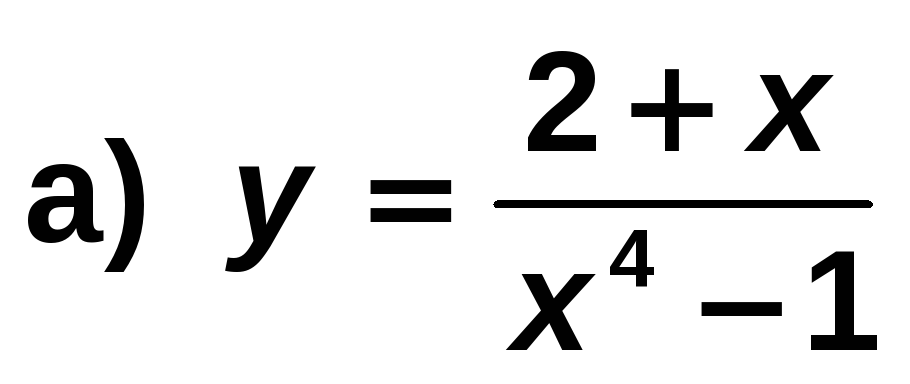 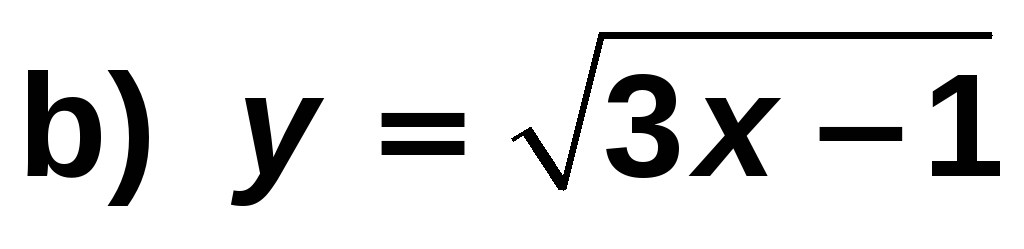  Solución:  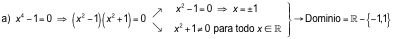 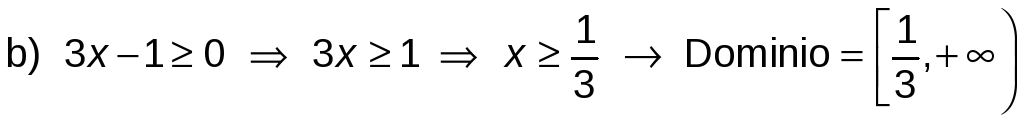 Ejercicio nº 2.-A partir de la gráfica de estas funciones, indica cuál es su dominio de definición y su recorrido: Solución:  a) Dominio = R − {‒1}; Recorrido = R − {‒2}b) Dominio = [0, +∞); Recorrido = [0, +∞)Ejercicio nº 3.-Representa gráficamente: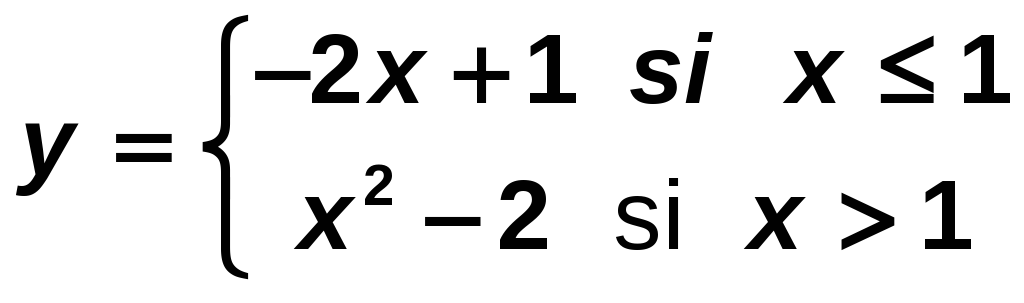  Solución:  Si x ≤ 1, tenemos un trozo de recta.Si x > 1, es un trozo de parábola.La gráfica es: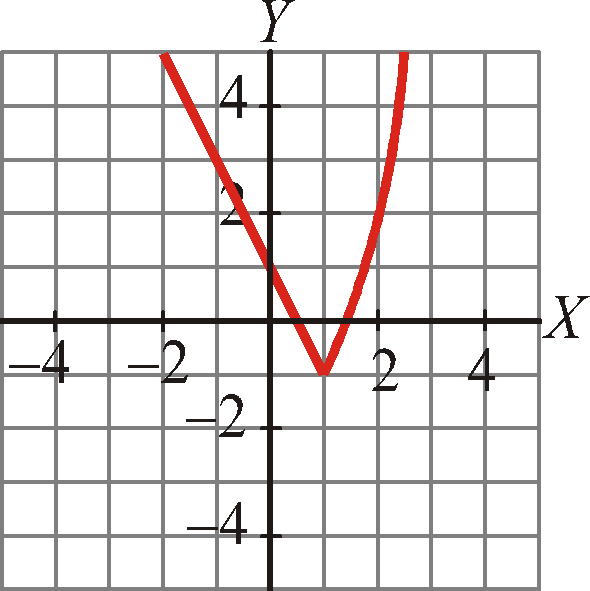 Ejercicio nº 4.-Representa a partir de la gráfica de y = f(x), la función y = ∣f(x)∣: Solución:  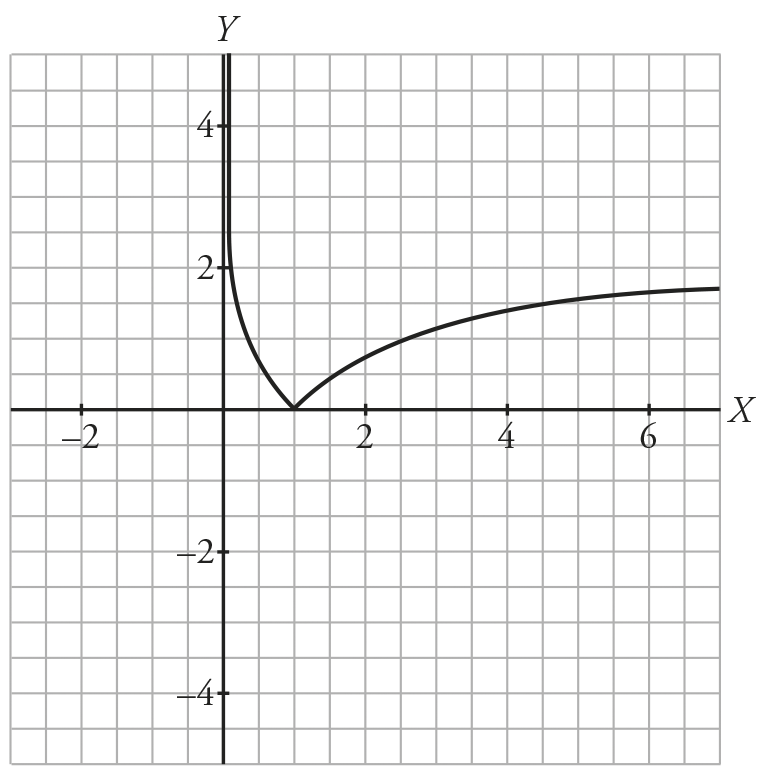 Ejercicio nº 5.-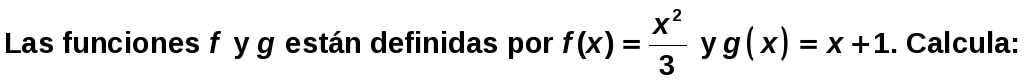 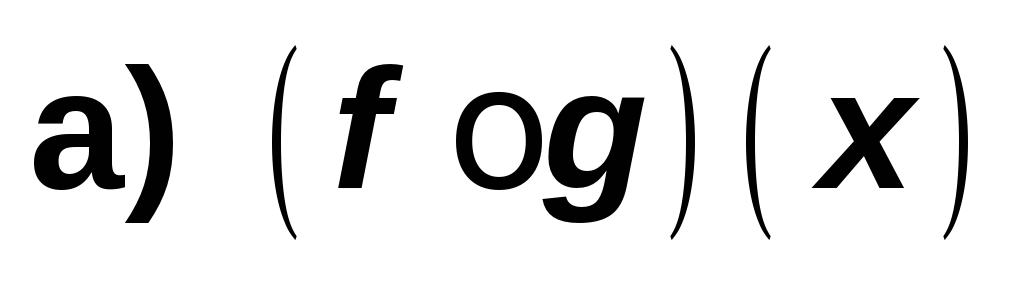 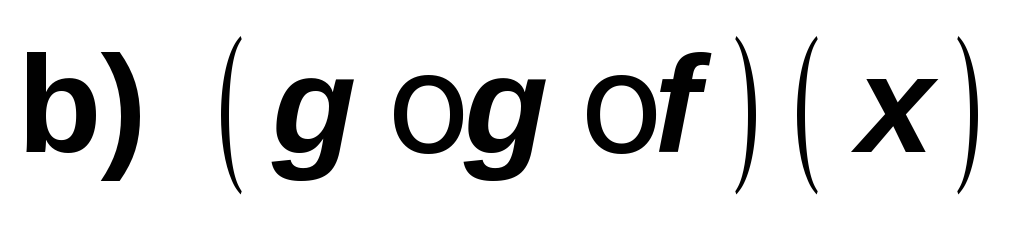  Solución:  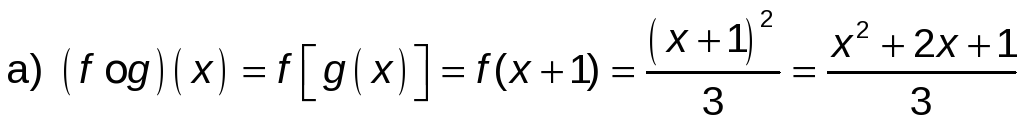 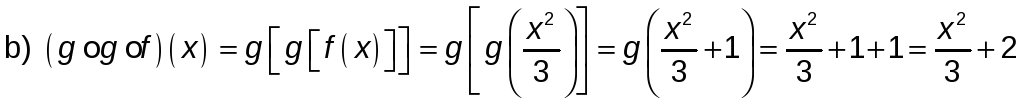 Ejercicio nº 6.-Halla la inversa de la siguiente función: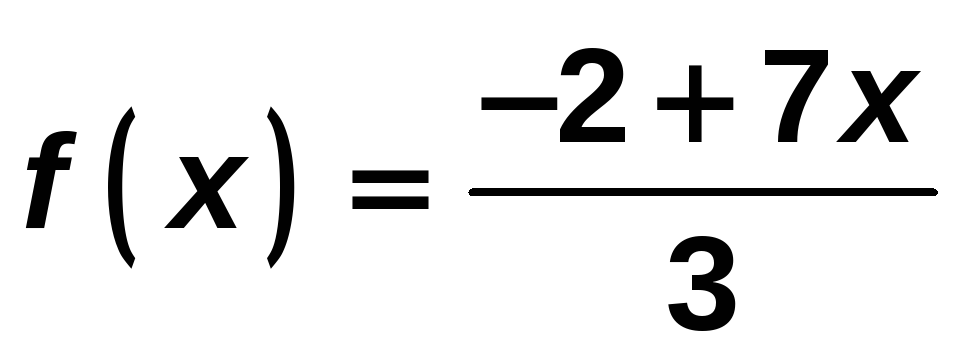  Solución:  Cambiamos x por y y despejamos la y :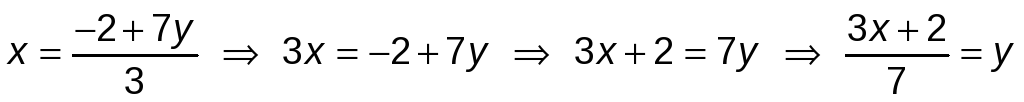 Por tanto: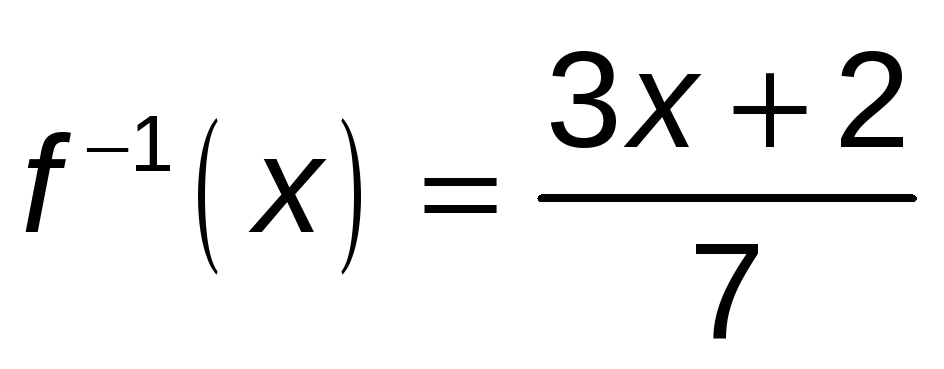 Ejercicio nº 7.-Halla el dominio de definición de las siguientes funciones: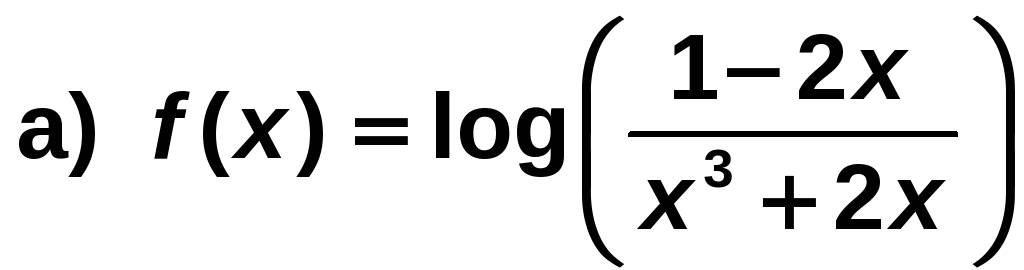 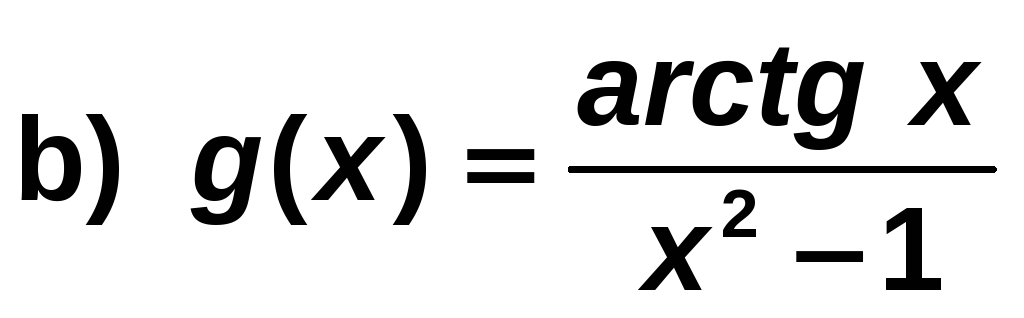 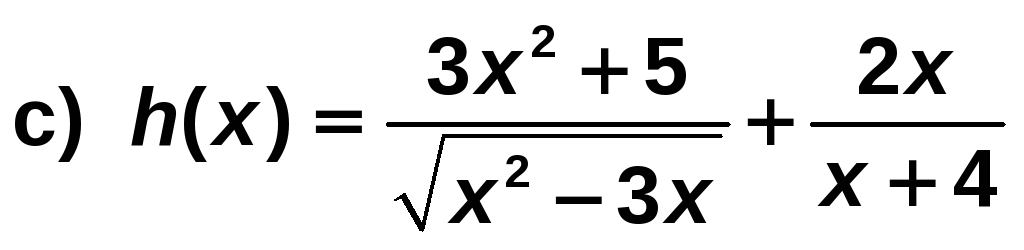  Solución:  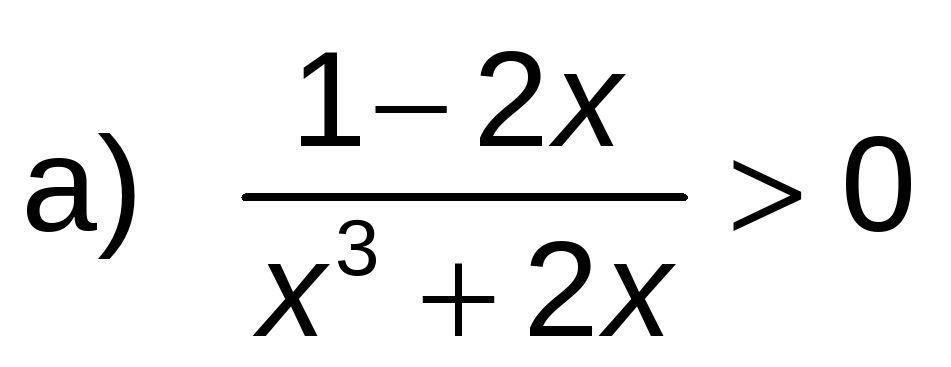 Para que un cociente sea positivo, numerador y denominador han de tener el mismo signo: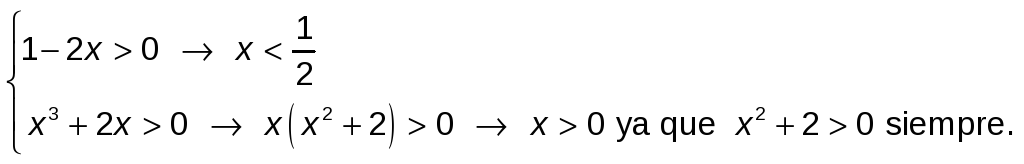 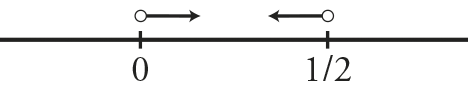 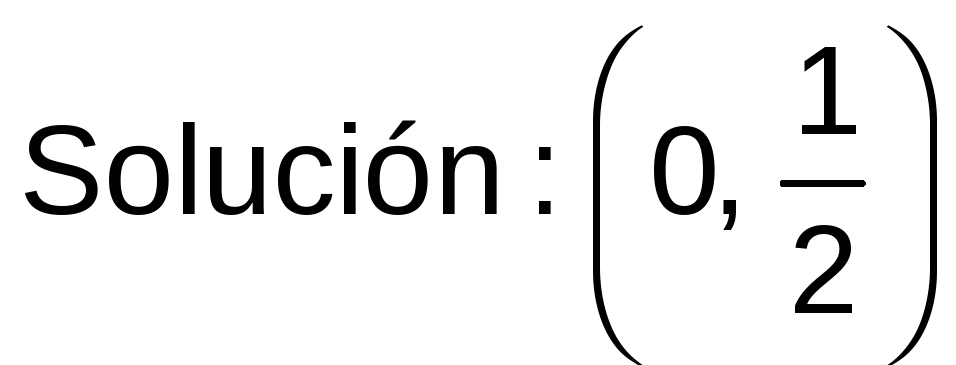 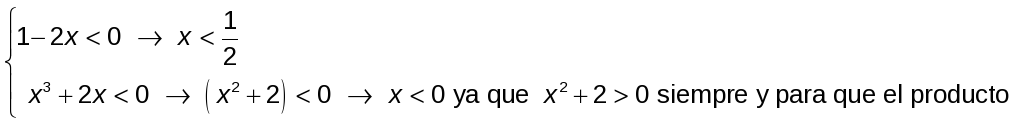 de dos factores sea negativo, han de tener distinto signo.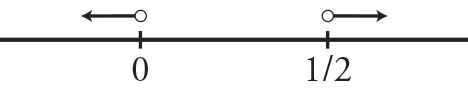 No hay solución común.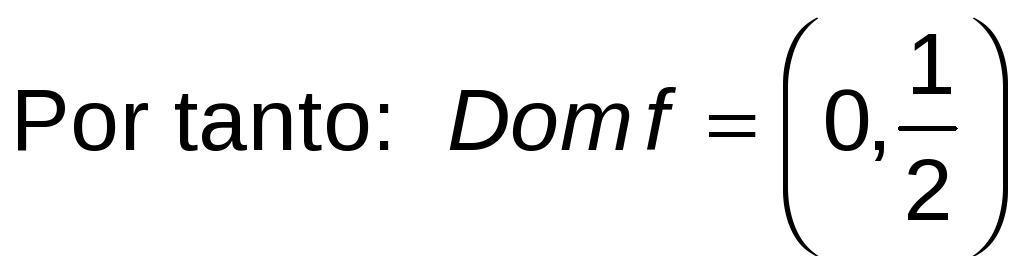 b) Resolvemos la ecuación x2 ‒ 1 = 0 → x = ±1Como arctg x está definido en ℝ tenemos que:Dom g = ℝ − {−1,1}c) Resolvemos la inecuación: x2− 3x > 0 → su solución es (−∞, 0) ∪ (3, + ∞)Resolvemos que la ecuación; x + 4 = 0 → x = −4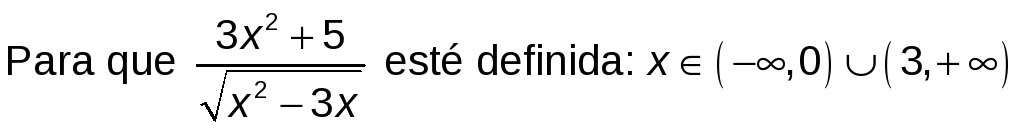 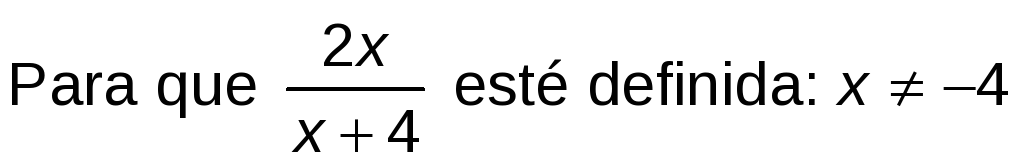 Por tanto, Dom h = (−∞, −4) ∪ (−4, 0) ∪ (3, +∞)Título de la materia:MatemáticasNivel:Bachillerato 1Opción:CNombre:Grupo:Evaluación:N.º:Calificación:Fecha:a)b)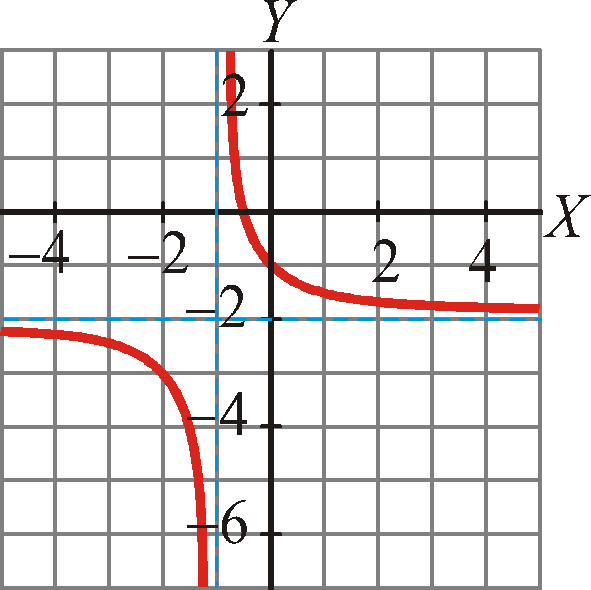 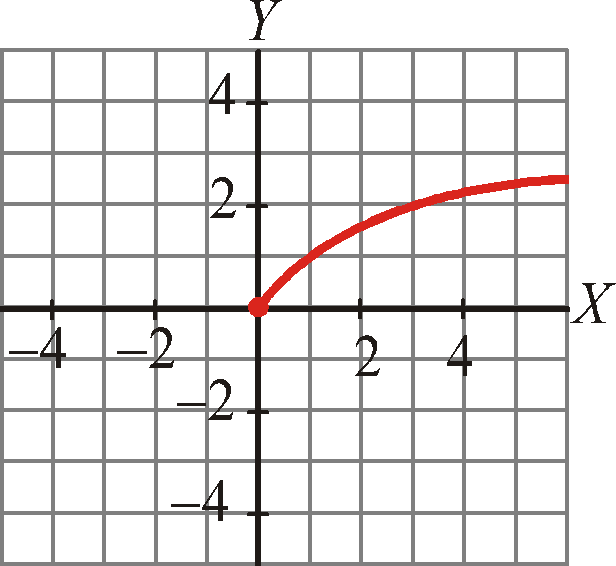 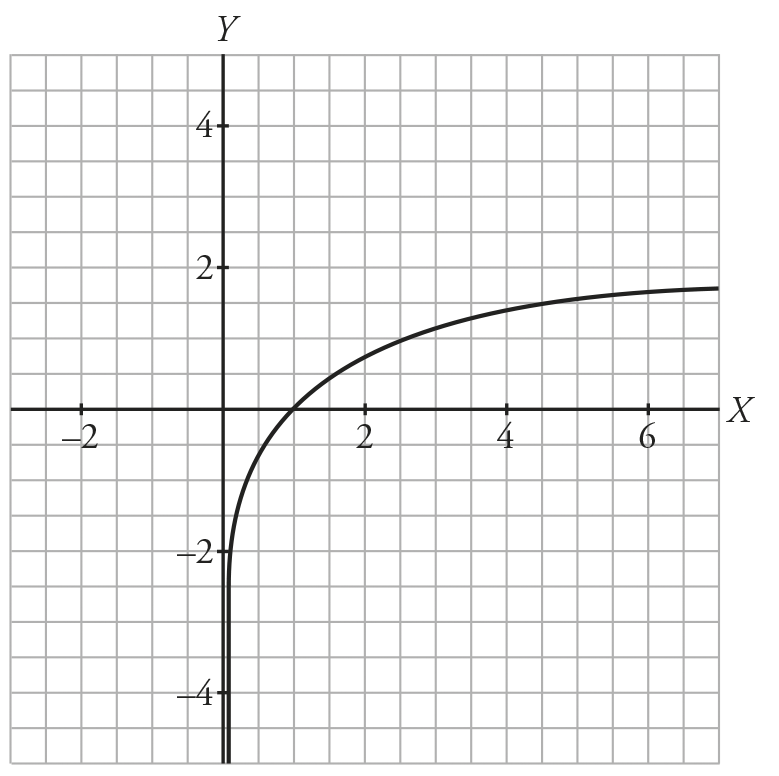 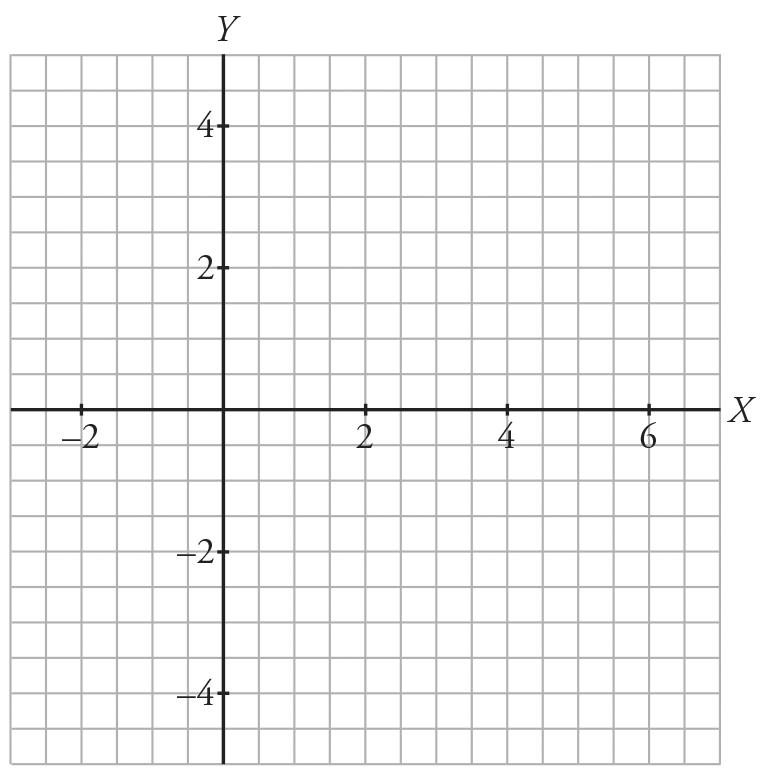 